Déclarer son projet de 30 mn d’APQ – toute la démarche ici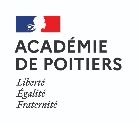 Les ressources 30’ APQ sur EDUSCOL30 minutes d'activité physique quotidienne | éduscol | Ministère de l'Éducation nationale et de la Jeunesse - Direction générale de l'enseignement scolaire (education.fr)Sont à disposition : l’explicitation de la démarche et des pistes pédagogiques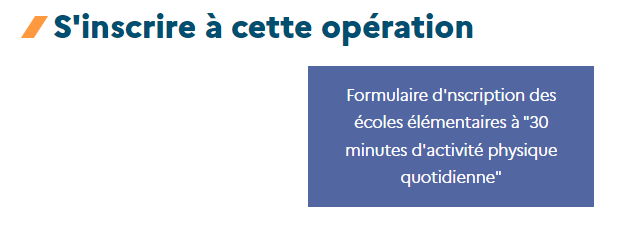 Pour accéder au formulairehttps://www.demarches-simplifiees.fr/commencer/ami30minapq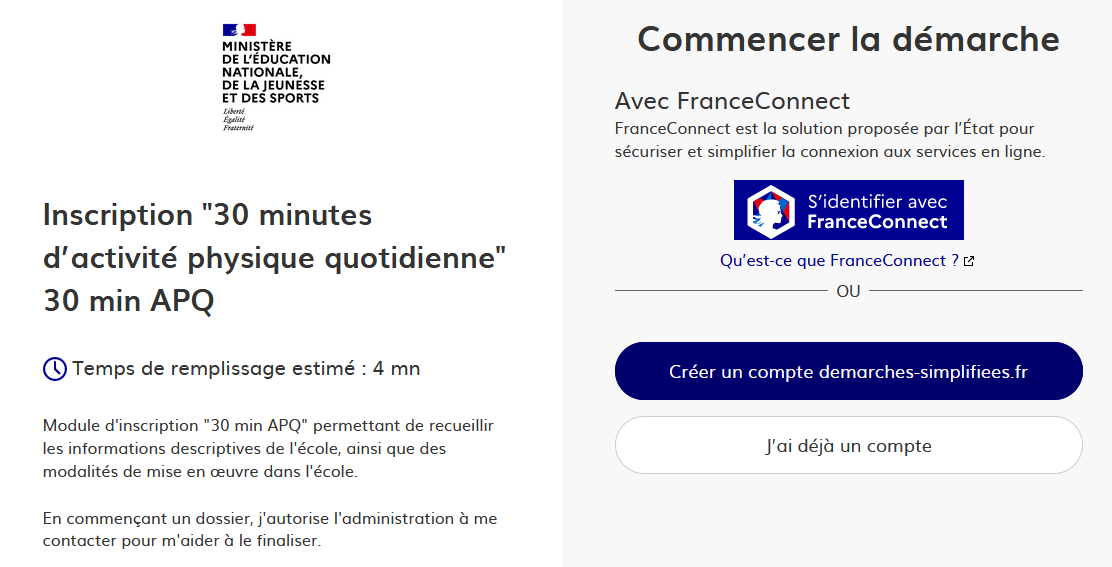 Vous ne possédez pas de compte Remarque: il est préférable de vous connecter avec votre adresse professionnelle pour des raisons d’accessibilité. Cliquez sur [Créer un compte…], puis renseignez vos identifiants de connexion ; Ensuite cliquez sur [Créer un compte] (avec votre adresse professionnelle) ; Un courriel de validation vous sera envoyé à l’adresse associée au compteDans votre messagerie, cliquez sur le lien présent dans le courriel de validation pour accéder à la page « Données d’identité »Vous possédez un compte Cliquez sur [J’ai déjà un compte], Puis renseignez vos identifiants pour démarches simplifiées ; Ensuite cliquez sur [Se connecter] pour accéder à la page « Donnée d’identité ». 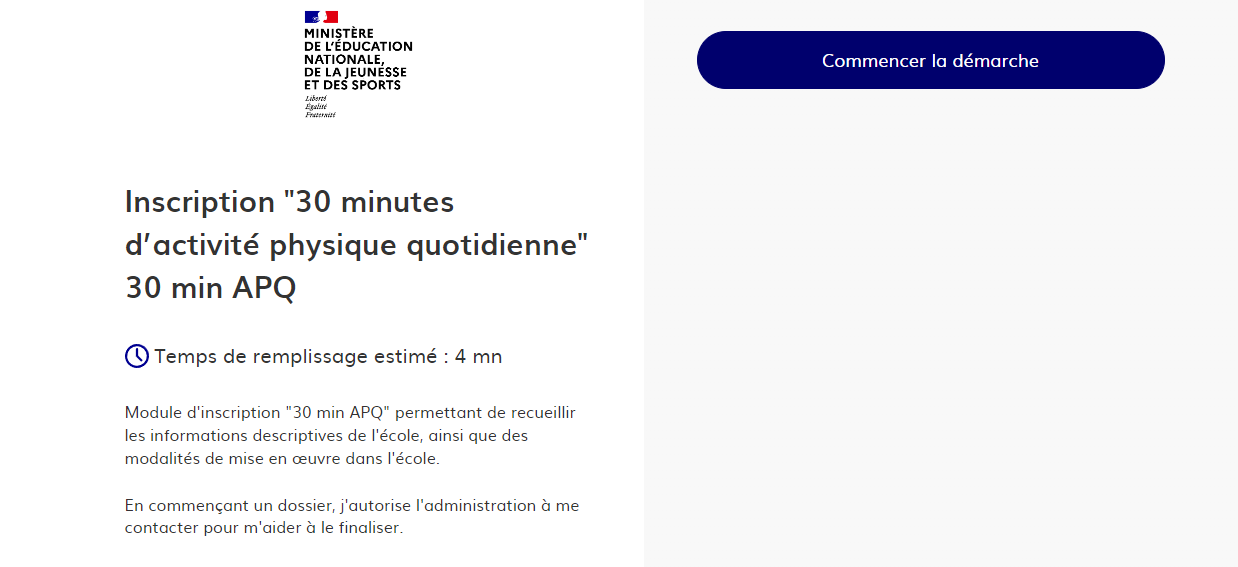 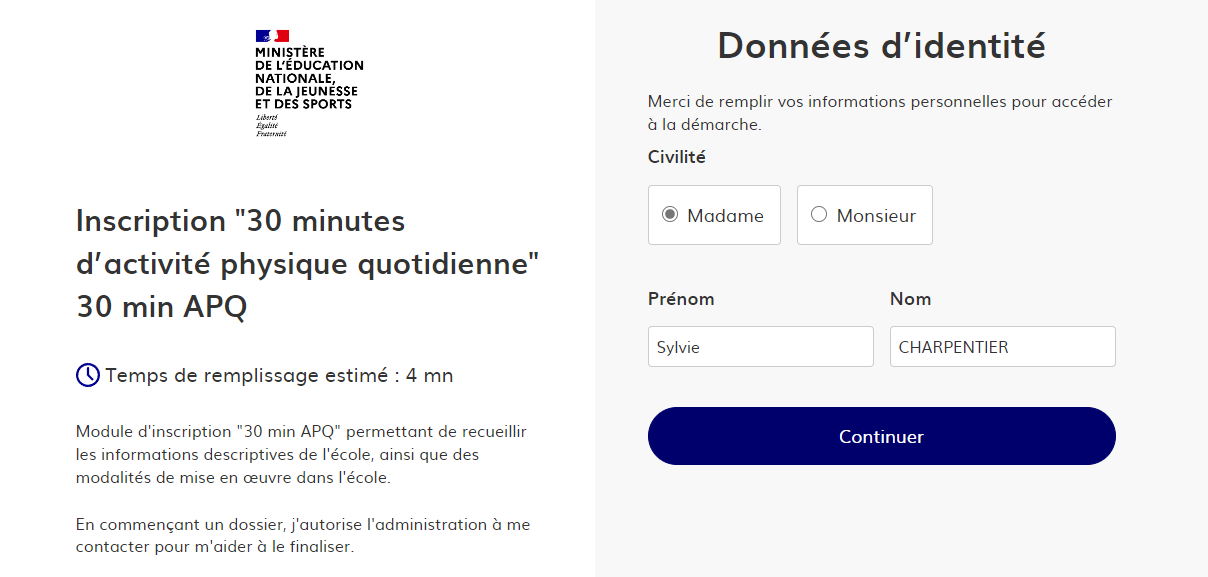 Identité enregistréebrouillonInscription "30 minutes d’activité physique quotidienne" 30 min APQDossier nº 9163759 - En brouillon depuis le 24 juin 2022 14:58Expirera le 24/06/2023 (12 mois après la création du dossier) Inviter une personne à modifier ce dossier Haut du formulaireLes champs suivis d’un astérisque ( * ) sont obligatoires.Votre dossier est enregistré automatiquement après chaque modification. Vous pouvez à tout moment fermer la fenêtre et reprendre plus tard là où vous en étiez.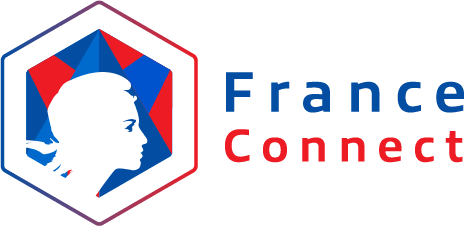 Le dossier a été déposé par le compte de XXXXXXXXXX, authentifié par France Connect le 24/06/2022.Guide de la démarche DSDEN *                                                                                                          1. Profil des écoles et des classesRenseignements sur l'écoleRéférencement de l'école annuaire de l'éducation (Nom, Commune UAI)Retrouvez le nom de votre école dans l'annuaire éducation nationale -
Tapez nom de l'école /commune / UAI et choisissez l'école dans le menu déroulant.Cela vous permet d'avoir les indications pour les items obligatoires suivants Nom/Commune/UAINom de l'école *UAI / RNE *Le code UAI / RNE comporte 7 chiffres et une lettre en majuscule. Les trois premiers chiffres sont le code départemental, avec un 0 au début si nécessaire vous pouvez le retrouver ici : https://www.education.gouv.fr/pid24301/annuaire-accueil-recherche.htmlCommune d'implantationPrécisez le code postal de la communeChoisissez le département dans lequel se situe la commune. Vous pouvez entrer le nom ou le code.Pour les RPI multi-entités indiquer les UAIIndiquer le(s) UAI (7 chiffres et une lettre en majuscule) des entités concernées sous le format : UAI1;UAI2;UAI3...Statut école Public Privé sous contrat Non renseignéNombre de classes participantes :Nombre d’élèves participant :Profil de l’écoleLes horaires d’EPS sont-ils assurés ? En partie Entièrement Non renseignéExiste-t-il déjà des projets sportifs particuliers ?Cochez la case si l'école est adhérente d'une association sportive USEP.Cochez la case si l'école est adhérente d'une association sportive UGSEL.2. Modalités de mise en œuvre des 30min APQÀ quels moments de la journée sont placées les 30 minutes d’activité physique ?Plusieurs choix possiblesÀ l’arrivée à l’écolePendant la récréationPendant la pause méridiennePendant la classe (pause active)Après la classeDans le cas où vous pratiquez une pause active, est-elle organisée ?Plusieurs choix possiblesDans la classeEn dehors de la classeLes 30mn d’APQ sont-elles réalisées en 2 x 15mn ? Oui NonCombien de fois par semaine les séances sont-elles réalisées ?Les séances ont lieu :A l’intérieur de l’écoleA l'extérieur de l’écoleMode d'organisation des séancesPlusieurs choix possiblesencadréeen autonomieLes contraintes d’aménagement d’emploi du temps générées par la mise en place du dispositif sont-elles : Légères Modérées Fortes Majeures Non renseigné2.2 Personnels intervenantsProfesseur des écoles *Nombre entier ATSEM *Nombre entier Intervenants de la collectivité territorialeNombre entier Intervenants sportifs de clubNombre entier Autres    
Nombre entier     2.3 Développement des partenariatsExiste-t-il des conventions avec ces organismes ?choix multipleLa mairieUn club sportifAutreQuelle est la nature de l’aide apportée par les organismes partenaires ?choix multiplesFinancièreMatérielleHumaineAutre3. Contenu des 30’ minutes d’activité quotidienneDécrivez succinctement le contenu prévisionnel des séances :500 caractères maximum4. Label Génération 2024Label Génération 2024Si vous êtes labelisé label Génération 2024, cocher cette case. https://eduscol.education.fr/929/generation-2024Numéro de dossier démarches simplifiées label Génération 2024Si oui, merci d'indiquer le numéro de votre dossier label G 2024 déposé dans démarches simplifiées https://www.demarches-simplifiees.fr/commencer/dossier-de-candidature-a-la-labellisation-generatiVotre brouillon est automatiquement enregistré. En savoir plus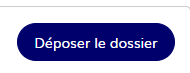 Cliquer ici pour valider votre projetLes référents départementaux « Activités physiques quotidiennes » et les conseillers pédagogiques mission EPS sont à votre écoute pour vous accompagner dans cette démarche. Ce sujet est à aborder lors de la réunion de rentrée pour fixer les principes du projet qui sera mis en œuvre. L’inscription sur l’application pourra ensuite être réalisée en suivant. La démarche d’inscription ne vous prendra que quelques minutes. Le projet sera ensuite présenté lors du 1er conseil d’école.En pratique  (cf BO n°30 du 28 juillet 2022) :Les 30' APQ sont mises en place les jours où les élèves ne bénéficient pas de temps d'enseignement en EPS ;Une tenue sportive n'est pas nécessaire ;La cour d'école, les locaux scolaires et les abords de l'école seront utilisés en priorité.Les formes que peuvent prendre les « 30 minutes d'activité physique quotidienne » sont variées et adaptées au contexte de chaque école. Elles peuvent être fractionnées et combinées sur les différents temps scolaires (par exemple sous forme de pauses actives), en articulation ou en lien avec les temps d'enseignement. Les temps de récréation peuvent aussi être investis pour amener les enfants à se dépenser davantage et lutter contre la sédentarité grâce à des pratiques ludiques.En fonction des contextes, des projets éducatifs de territoires, les temps périscolaires peuvent le cas échéant être investis. La mise en œuvre est alors coordonnée afin d'en garantir la cohérence avec le temps scolaire.Les modalités retenues au sein de chaque école sont présentées par le directeur en conseil d'école.Bas du formulaire